от   29 сентября  2016 г. №  70/10                с. Усть-Цильма Республики Коми    	В соответствии с Федеральным законом  от 06.10.2003  №131-ФЗ «Об общих принципах организации местного самоуправления в Российской Федерации»Совет муниципального района «Усть-Цилемский» решил:1. Передать органам местного самоуправления сельских поселений: «Замежная», «Новый Бор», «Окунев Нос», «Уег» полномочия муниципального района «Усть-Цилемский» по ведению лицевых счетов муниципальных бюджетных образовательных учреждений отрасли «Образование», открытых в финансовом управлении  администрации муниципального района «Усть-Цилемский».2. Передать органам местного самоуправления сельских поселений: «Нерица», «Трусово», «Замежная», «Хабариха», «Уег», «Среднее Бугаево», «Окунев Нос», «Новый Бор» полномочия муниципального района «Усть-Цилемский» по содержанию автомобильных дорог общего пользования местного значения в границах населенных пунктов этих  поселений.3. Передать органам местного самоуправления сельских поселений «Коровий Ручей», «Нерица», «Трусово», «Замежная», «Хабариха», «Уег», «Среднее Бугаево», «Окунев Нос», «Новый Бор», «Ёрмица» следующие полномочия муниципального района «Усть-Цилемский»: по теплоснабжению в части: - организации обеспечения надежного теплоснабжения  потребителей  на территориях поселений, в том числе принятие мер по организации обеспечения теплоснабжения потребителей в случае неисполнения  теплоснабжающими организациями  или теплосетевыми организациями своих обязательств  либо отказа указанных организаций  от исполнения своих обязательств;- рассмотрения обращений  потребителей  по вопросам надежности теплоснабжения в порядке, установленном правилами организации теплоснабжения, утвержденными Правительством Российской Федерации.4. Передать органам местного самоуправления  сельских поселений:  «Замежная», «Уег» полномочия муниципального района «Усть-Цилемский» по оборудованию и содержанию  ледовых переправ и зимних автомобильных дорог общего пользования местного значения  в границах сельских поселений. 5. Передать органам местного самоуправления  сельских поселений: «Коровий  Ручей», «Нерица», «Замежная», «Хабариха»,  «Уег», «Среднее Бугаево», «Окунев Нос», «Новый Бор», «Ёрмица» полномочия муниципального района «Усть-Цилемский» по организации в границах поселения снабжения населения топливом твердым, за исключением части полномочий  по возмещению убытков, возникающих в результате государственного регулирования  цен на топливо твердое, реализуемое гражданам и используемое для нужд  отопления.6. Принять на уровень муниципального района «Усть-Цилемский» следующие полномочия органов местного самоуправления сельских поселений: «Коровий Ручей», «Трусово», «Замежная», «Новый Бор», «Хабариха», «Окунев Нос», «Уег», «Среднее Бугаево», «Нерица», «Ёрмица»:а) составление бюджета сельского поселения на 2017 год и плановый период 2018 и 2019 годов,  казначейское исполнение бюджета сельского поселения в 2017 году, администрирование поступлений «Невыясненные поступления, зачисляемые в бюджеты поселений», контроль за исполнением  бюджета поселения;б) определение поставщиков (подрядчиков, исполнителей) для соответствующих заказчиков;в) оказание поддержки гражданам и их объединениям, участвующим в охране общественного порядка, создание условий для деятельности народных дружин.7. Администрации муниципального района «Усть-Цилемский»  заключить с администрациями сельских поселений соглашения  о передаче полномочий, указанных в пунктах 1-6 настоящего решения, и предоставить их в финансовое управление администрации муниципального района «Усть-Цилемский».8. Принять на уровень муниципального района «Усть-Цилемский» полномочия контрольно-счётных органов сельских поселений «Усть-Цильма», «Коровий Ручей», «Трусово», «Замежная», «Новый Бор», «Хабариха», «Окунев Нос», «Уег», «Среднее Бугаево», «Нерица», «Ёрмица» по осуществлению внешнего муниципального финансового контроля. 9. Председателю Контрольно-счётной палаты  муниципального района «Усть-Цилемский» Кисляковой М.А. заключить соглашения с Советом муниципального района «Усть-Цилемский» и советами сельских  поселений района о передаче полномочий по осуществлению внешнего муниципального финансового  контроля на 2017 год и предоставить их в финансовое управление администрации муниципального района «Усть-Цилемский».       10. Рекомендовать главам сельских поселений  предоставить в финансовое управление и в отдел по управлению внутренней политикой администрации муниципального района «Усть-Цилемский», Контрольно-счётную палату муниципального района «Усть-Цилемский» решения Советов сельских поселений о разграничении  полномочий на 2017 год.11. Решение вступает в силу со дня принятия.Совет муниципальногообразования  муниципальногорайона «Усть-Цилемский»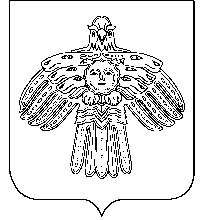 «Чилимдiн» муниципальнöй районлöн муниципальнöйюкöнса СöветРЕШЕНИЕП О М Ш У Ӧ М РЕШЕНИЕП О М Ш У Ӧ М РЕШЕНИЕП О М Ш У Ӧ М О разграничении полномочий по решению вопросов местного значения в муниципальном районе «Усть-Цилемский» в 2017 годуО разграничении полномочий по решению вопросов местного значения в муниципальном районе «Усть-Цилемский» в 2017 годуГлава муниципального района «Усть-Цилемский»-председатель Совета района Е.Е.Еремеева